جمعية طلائع فلسطيننبذة عن المؤسسة جمعية طلائع فلسطين, جمعية أهلية خيرية مستقلة غير ربحية, تأسست في مدينة خانيونس بترخيص رقم 7454, مطلع عام 2000 بهدف بناء جيل واعي ذو رؤية مستقبلية, ومشاركة مدنية فاعلة, من خلال الارتقاء بمستوى الطلائع الفلسطينية في الجوانب التعليمية والتربوية معتمدة على تقديم العديد من الخدمات والبرامج المتعددة والمتنوعة مثل تأسيس برلمان الطلائع– إذاعة وموقع الطلائع التي من خلالها تسعى لتحقيق التنمية المستدامة للفئات المستهدفة والالتزام بقيم ومبادئ وثقافة حقوق الإنسان. تأسست جمعية طلائع فلسطين استجابة لحاجة تجاه دعم فئة اليافعين واليافعات وفئة الشباب والمرأة بهدف النهوض بجيل الطلائع ( 12-18) وتطوير قدراتهم وتعزيز جوانب التعليم المدرسي والقيمي والتربوي لديهم واكتشاف مواهبهم وتنميتها وتوفيرأماكن للعب والترفيه لهم، وتعزيز المشاركة المدنية للطلائع من خلال صقل شخصيتهم, وتحسين الحالة النفسية والاجتماعية لديهم كفئات مستهدفة رئيسية ولدى أسرهم وأمهاتهم خاصة  كفئة ثانوية كونهم فئة ضعيفة ومهمشة وهشة في المجتمع، بالإضافة لدعم ومساندة الفئة الشبابية والعمل على تمكينهم وتحسين أوضاعهم الاقتصادية والاجتماعية والمعيشية وتوفير فرص عمل لهم. بالاضافة لموقع وإذاعة الطلائع التي تعتبر من الإنجازات المتميزة للجمعية ، حيث يتم تطويرهما بشكل دوري لضمان استمرارية تحقيق أهداف كل منها، ومن أهم أعمالها تنفيذ عدة حلقات إذاعية وجلسات مساءلة رقمية ومجتمعية  تناقش خلالها قضايا الطلائع وواقعهم وحقوقهم واحتياجاتهم. وتعتبر الجمعية عضو وشريك فعال في الكثير من التجمعات المؤسساتية  والعنقودية ، كمؤسسات السلطة الوطنية الفلسطينية حيث هي عضو مع شبكة حماية الطفولة بالشراكة مع وزارة التنمية الاجتماعية والأونروا وعدد من المؤسسات الدولية ومؤسسات المجتمع المدني في قطاع غزة.الهيكل الإداري للجمعية  الهيكل الإداري للجمعية يشمل كل من: مدير تنفيذي، مساعد إداري، سكرتارية، مدير برامج، ومدير أنشطة، يتم من خلالها مباشرة وتنفيذ برامج الجمعية المتنوعة الهادفة لدعم وتطوير ومساندة االطلائع باعتبارهم الفئة المستهدفة المباشرة للجمعية والشباب والمرأة كفئة مستهدفة ثانوية. وتتشكل الجمعية من مجلس إدارة يتم انتخابه من قبل الجمعية العمومية كل ثلاث سنوات، عدد أعضاء مجلس الإدارة (7) وتتكون الجمعية العمومية من (23) عضو. الرؤية بناء جيل واعي ذو رؤية مستقبلية تحقق التنمية المستدامة، وضمان مشاركة مدنية فاعلة. الرسالة  نسعى إلى الارتقاء بمستوى الطلائع في المجالات المجتمعية وتنمية الجوانب التعليمية والتربوية والمستوى الدراسي وتعزيز المشاركة المدنية لديهم من خلال تقديم خدمات متميزة ومتنوعة في النواحي التعليمية، والثقافية، والإنمائية لهم ولأسرهم في محافظة خانيونس.قيم وفلسفة المؤسسةتركز فلسفة المؤسسة على التدخلات التي  يمكن من خلالها تحقيق تنمية مستدامة للفئات المستهدفة من خلال الالتزام بالقيم الإيجابية المتطورة السائدة في المجتمع الفلسطيني والمتمثلة بالتالي:القيم المهنية: المصداقية، الجودة، خصوصية الفئات المستهدفة، عدم التميز والعدالة في تقديم الخدمات، تكافؤ الفرص، المهنية، الانضباط والالتزام . القيم الأخلاقية: عدم التحيز، مراعات قيم المجتمع وعاداته، المسئولية الاجتماعية، التعاون.  نهج المؤسسة تعمل الجمعية على مشاركة أصحاب المصلحة من الفئات المستهدفة (الطلائع- الشباب- المرأة ) في مراحل التخطيط والتنفيذ للبرامج والمشاريع والأنشطة وذلك لضمان ايصال الخدمة المقدمة لهم بالشكل الملائم لطبيعة احتياجاتهم، بالإضافة الى مشاورة أصحاب القرار من الجهات الحكومية والبلديات ومؤسسات المجتمع المحلي في البرامج التي تقدمها الجمعية من خلال اللقاءات، ورش العمل، الزيارات الميدانية والاحصاءات وذلك لضمان تحديد الاحتياج الملائم للفئات المستهدفة وتحقيق التغيير والتنمية المطلوبة لهم.الأهداف الاستراتيجية للمؤسسةالنطاق الجغرافي للمؤسسةتعمل الجمعية بشكل رئيسي في محافظة خان يونس جنوب قطاع غزة، مع إمكانية استهداف مناطق أخرى بالتعاون مع العديد من المنظمات غير الحكومية في المنطقة المستهدفة.محافظة خانيونس 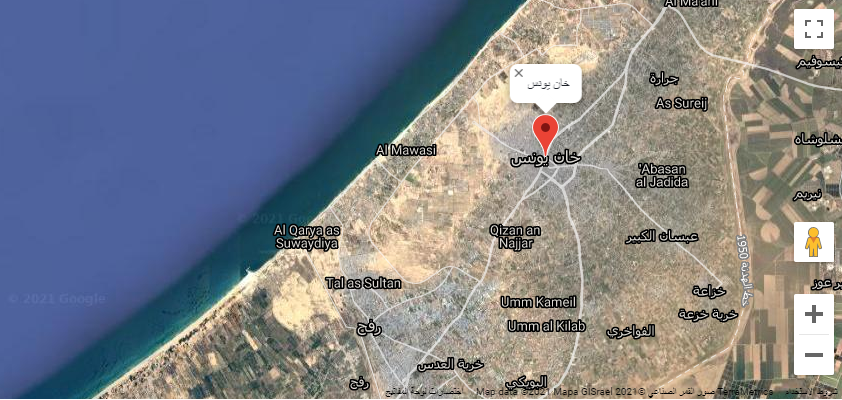 خان يونس هي مدينة فلسطينية، ومركز محافظة خان يونس. تقع في الجزء الجنوبي من قطاع غزة، وتبعد عن القدس مسافة 100 كم إلى الجنوب الغربي. يحدها من الجنوب مدينة رفح ومن الشمال مدينة دير البلح، وهي مركز محافظة ساحلية تطل على البحر الأبيض المتوسط من جهة الغرب ومن الشرق الاراضي المحتلة.  تعتبر خان يونس ثاني أكبر مدينة في قطاع غزة من حيث السكان والمساحة بعد مدينة غزة. كما تبلغ مساحتها 54 كيلومترا مربعا، مما يجعلها واحدة من أكثر المدن الفلسطينية كثافة بالسكان. وتعتبر المدينة مخزون الأرض والمياه والمصدر الزراعي لكل قطاع غزة، كما تشتهر أيضاً بوجود المزارع المختلفة، وبالتالي فلها دورها الاقتصادي في القطاعووفق الإحصائية فقد بلغ عدد سكان محافظة خان يونس حوالي 420 ألف نسمة من إجمالي سكان قطاع غزة الذي وصل عدد سكانه 2 مليون و152 ألف و793 نسمة . وبحسب الإحصائية فإن سكان محافظة خان يونس تُشكل 20% من إجمالي سكان محافظات قطاع غزة الخمسة (الشمال، غزة، الوسطى، خان يونس، ورفح. ووفق الإحصائية فإن عدد الذكور في محافظة خان يونس بلغ حوالي 213 ألف نسمة بنسبة 20% من إجمالي عدد الذكور في محافظات قطاع غزة الذي بلغ عددهم مليون و90 ألف و962 نسمة. وبحسب الإحصائية، فإن عدد الإناث في محافظة خان يونس بلغ أكثر من 206 آلاف نسمة بنسبة 20% من إجمالي عدد الإناث في محافظات قطاع غزة الذي بلغ عددهن مليون و61 ألف و831 نسمة. وتُعد محافظة خانيونس المحافظة الثانية من حيث عدد السكان بعد محافظة غزة ، وفق مركز المعلومات التابع لإدارة الحاسوب في وزارة الداخلية، وتضم محافظة خانيونس 11 تجمعاً سكانياً تتبع لـ 7 بلديات محلية . وتُعتبر خان يونس المحافظة الأولى في محافظات قطاع غزة بالنسبة للمساحة ، وهي من أكثر المدن الفلسطينية كثافة بالسكان. وتقع خان يونس في الجزء الجنوبي من قطاع غزة، وتبعد عن مدينة القدس المحتلة مسافة 100 كم إلى الجنوب.المشاريع السابقة المبادراتالاسمالتخصصالمنصبنبيل خليل الشنابكالوريوس علم اجتماع / جامعة بير زيترئيس مجلس إدارةمديحة نجيب شهوانماجستير التنمية البشريةنائب الرئيسأمل عوض شحادةبكالوريوس إعلام وعلاقات عامةأمين السرمنصور حسن زنونبكالوريوس خدمة اجتماعيةأمين الصندوقسلامة محمد أبو عكربكالوريوس إرشاد نفسيعضوألاء وليد الغلبانماجستير دراسات إسلاميةعضومحمود سلمان أبو مصطفىبكالوريوس خدمة اجتماعيةعضوماسم المشروعالشراكةسنة النشاط1مشروع أنا ديمقراطيلجنة الانتخابات المركزية20222مشروع قسائم شرائيةجمعية إغاثة أطفال غزة20223مشروع الإنارة الآمنةجمعية إغاثة أطفال غزة20224مشروع دعم الأيتام في غزةالأونروا20225مشروع بدائل العنف الاجتماعيجمعية المتحدين الثقافية الاجتماعية20216قصص فلسطينية(إنتاج فيلم)مركز بديل20207مشروع تعليمي -مستقبليمؤسسة إنقاذ الطفل فلسطين20208مشروع حياةمركز شؤون المرأة2020/20219مشروع أصوات من أجل التغييرمركز هدف لحقوق الإنسان201910مشروع تعلمجمعية يبوس الخيرية201911مشروع لحوم أضاحيجمعية أصدقاء بلا حدود201912مشروع صوت الطلائع يعلوجمعية إنقاذ المستقبل الشبابي2018/201913مشروع المشاركة المدنية للشبابالاتحاد العام للمراكز الثقافية2018/201914مشروع تشغيل الخريجينالإغاثة الإسلامية /الإغاثة الكاثولوكية201715مشروع طلائع غزة يرسمون المستقبلمؤسسة انقاذ المستقبل الشبابي201716مشروع طلائع غزة يصنعون الفرقمؤسسة انقاذ المستقبل الشبابي201517مشروع التعليم المساندجمعية الفخاري للتنمية الريفية201018مشروع تعزيز المشاركة الشبابيةأوبك (الصندوق العربي لإنماء الاجتماعي201019مشروع التقليل من خطر الأميةالمركز الفلسطيني للديمقراطية وحل النزاعات201020مشروع خلق فرص عملالإغاثة والتنمية الدولية201021مشروع في غزة نتعلممؤسسة تامر201022مشروع تطوير الصغيرة ومحو الأمية الماليةمؤسسة إنقاذ الطفل الدولية201023مشروع صوت الشباب يعلوخدمات الإغاثة الكاثولكية200824مشروع الألعاب الصيفيةالأنروا200825مشروع الكتابة الإبداعية والفن المسرحيمؤسسة تامر للتعليم المجتمعي200826مشروع مبادرة حماية الطفولةالمركز الفلسطيني للديمقراطية وحل النزاعات200727مشروع المركب الثقافي العائمجمعية الثقافة والفكر الحر200628مشروع ساحات لعب امن للأطفاليونسيف200629مشروع ملتقى الطلائع الثقافي والترفيهيناشد2006ماسم المبادرةالشراكةسنة النشاط1مبادرة صانعة الصوت الحرمركز شؤون المرأة20212مبادرة صوتك وطنطاقم شؤون المرأة20213مبادرة تفعيل دور مجالس أولياء الأمور في الرقابة والمساءلة في التعليممركز إبداع المعلم20194مبادرات شبابية عدد"10"إنقاذ المستقبل الشبابي20175مبادرات طلائع عدد"3"إنقاذ المستقبل الشبابي20156مبادرة النوع الاجتماعيطاقم شؤون المرأة20117مبادرة حماية الطفولة "سباق الدراجات الهوائية "اليونسيف2008